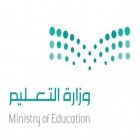 بسم الله الرحمن الرحيم    المملكة العربية السعودية                                                       مدرسة             وزارة التعليم 		                                                   التاريخ     /      /     14هـالإدارة العامة للتعليم بمكة المكرمة	                                               الارشاد الطلابي)  دراسة الحالة  (حالة رقم (       )إعداد الموجه الطلابي /نوع المشكلة :-  تربوية ,  نفسية , اجتماعية ,  سلوكية   أخرى تحدد  (.................................)أولا وصف المشكلة :ملخص ماورد عن المشكلة   .................................................................................................................................................................................................................................................................................................................................... ............................................................................................................ ب-  وصف المشكلة :-............................................................................................................................................................................................................................................................................................................................................................................................................................................................................................................................................................ ............................................................................................................ج- الأفكار التشخيصية الأولية  :............................................................................................................................................................................................................................................................................................................................................................................................................................ .......................................................................................................ثانيا :- العبارة التشخيصية مقدمة العبارة التشخيصية :-وتشمل المقدمة البيانات التالية :-التعريف العميل كما يلي :- رمز العميل :  عمر العميل :     (          ) سنة المرحلة الدراسية : (        )ب ـ. جوهر العبارة التشخيصية :-................................................................................................................................................................................................................................................................................................................................................................................................................................................................................................................................................................................................................................................................................................................................................................................................................................................................................................ ............................................................................................................ ج ـ. خاتمة العبارة التشخيصية.................................................................................................................................................................................................................................................................................................................................... .................................................................................................................................................................................................................................................................................................................................... ثالثا :-  الخطة العلاجية الهدف العلاجي ............................................................................................................ ............................................................................................................ ........................................................................................................................................................................................................................................................................................................................................................................................................................................................................................................................................................................................................................................................................ ........................................................................................................... ............................................................................................................ ............................................................................................................ ............................................................................................................ ............................................................................................................الخطة العلاجية :- (علاج ذاتي + علاج بيئي)............................................................................................................ ........................................................................................................................................................................................................................ ............................................................................................................ ........................................................................................................................................................................................................................ ........................................................................................................................................................................................................................ ............................................................................................................ ............................................................................................................ ........................................................................................................................................................................................................................ ............................................................................................................ ........................................................................................................................................................................................................................ ............................................................................................................ ............................................................................................................ج-  ملاحظات حول الحالة :-................................................................................................................................................................................................................................................................................................................................................................................................................................................متابعة الحالة :-      الموجه الطلابي /	    		                       المشرف التربوي /متاريخ الملاحظةموضـــــــــــــــــــــــــــــــوع الملاحظة1/     /     142/     /     143/     /     144/     /     145/     /     146/     /     147/     /     148/     /     149/     /     1410/     /     14